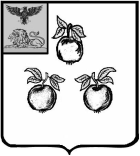 БЕЛГОРОДСКАЯ ОБЛАСТЬАДМИНИСТРАЦИЯ МУНИЦИПАЛЬНОГО РАЙОНА«КОРОЧАНСКИЙ РАЙОН» ПОСТАНОВЛЕНИЕКороча6 мая 2020 г.                                                                                                                         № 232Об определении уполномоченногооргана по реализации и по участиюв реализации положений Порядка расходования субвенций из средств областного бюджета на реализацию мероприятий по проведению оздоровительной кампании детей, находящихся в трудной жизненной ситуацииВо исполнение постановления Правительства Белгородской области         от 06 апреля 2020 года № 135-пп «О Порядке расходования субвенций из средств областного бюджета на реализацию мероприятий по проведению оздоровительной кампании детей, находящихся в трудной жизненной ситуации» администрация муниципального района «Корочанский район»          п о с т а н о в л я е т:1. Определить уполномоченным органом:- по реализации положений Порядка расходования субвенций из средств областного бюджета на реализацию мероприятий по проведению оздоровительной кампании детей, находящихся в трудной жизненной ситуации» управление социальной защиты населения администрации Корочанского района (Лазухина С.Ю.); - по участию в реализации положений вышеназванного Порядка управление образования администрации Корочанского района (Крештель Г.И.).2. Директору МКУ «Административно-хозяйственный центр обеспечения деятельности органов местного самоуправления муниципального района «Корочанский район» Кладиенко Е.А. обеспечить размещение настоящего постановления на официальном сайте органов местного самоуправления муниципального района «Корочанский район» в информационно-коммуникационной сети общего пользования.3. Контроль за исполнением настоящего постановления возложить на заместителя главы администрации района по социальной политике          Бычихину Т.В.Глава администрацииКорочанского района                                                                        Н.В. Нестеров